Dragi moji četvrtaši,                                                                     20.4.2020.Evo nas ponovno zajedno nakon vikenda. Nadam se da ste se odmorili i da ste spremni za nove zadatke .Hrvatski jezikDraga djeco, pročitajte sljedeća pitanja i odgovorite usmeno: Kako čujemo Zemlju?   Što nam poručuje?    Kako se Zemlja ljuti?Točno, no važno je Zemlju čuti i kad se ne ljuti.Pročitajte tekst iz čitanke Zlatna vrata 4 na str. 179.Sviđa li vam se pjesma?  Koji vam je dio bio najdojmljiviji?Pročitaj pjesmu  još jednom. Pokušaj odgovoriti na sljedeća pitanja (usmeno):1. Što radi Zemlja ?2. Tko sve sudjeluje u njezinoj pjesmi?3. Pronađi personifikaciju u pjesmi. Pročitaj!4. Prevladavaju li u pjesmi vidni ili slušni doživljaji? Objasni!5. Pronađi u pjesmi stihove koji se rimuju.6. Usporedi duljinu stihova. Sjeti se kako određujemo duljinu stihova- izbrojimo koliko slogova ima svaki stih. Kakav je ritam pjesme: brz, spor ili umjeren?7. Kako ti sudjeluješ u pjesmi svijeta? Ispričaj.Prepiši u pisanku plan ploče.PLAN PLOČE                                                          Slušaj                                                                                          Ingrid Lissow  Tema: Zemlja nam govori Personifikacija:  Zemlja pjeva svoju pjesmu. Auditivni (slušni) doživljaji:  muha zujeći,                                                  medvjed mumljajući,                                                  ljudi govoreći,                                                  ptice žvrgoljeći, … Stihovi koji se rimuju:  zujeći -  mumljajući,                                           govoreći- žvrgoljeći,…Ritam pjesme je umjeren.Riješite u RB  str. 126.Poslušaj još jednu pjesmu o planeti Zemlji :https://www.youtube.com/watch?v=kOsf4t0BuIYI za kraj- kviz:Koliko sam eko osviještena/ osviješten?  https://www.izdvojisve.info/index.php/hr/zabava-mladi/kviz-koliko-sam-eko-coolSROČarobni balon https://www.youtube.com/watch?v=UcWzLjhzhM4 - Opuštanje brige i strahova, disanjeBudite zdravi i veseli te pozitivno mislite o sebi i drugima.Sretno!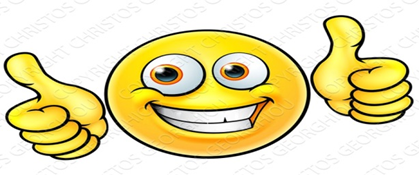 JA – kreativna vizualizacijahttps://www.youtube.com/watch?v=cxkxWWscgZ8Kreativna vizualizacija, opuštanje